NBS Specification: 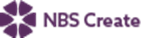 This product is associated with the following NBS Create clause:25-25-10/110 Balustrade and guarding systemNBS Specification: 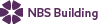 This product is associated with the following NBS clauses:L30 Stairs/ ladders/ walkways/ handrails/ balustrades 560 PROPRIETARY BALUSTRADESProduct Specification: Kent Bromley Café Windbreak KBCWB101/3       • Manufacturer: Kent Stainless      Web: www.kentstainless.com      Email: info@kentstainless.com      Tel: +44 (0) 800 376 8377      Fax: +353 53 914 1802      Address: Ardcavan Works, Ardcavan Co Wexford, Ireland    • Product reference: Kent Bromley Café Windbreak KBCWB101/3    • Type: Buried flange /Cast-in /Visible flange      • Size:Height: 1287 mm /Special orderDiameter: 101 mm /Special order    • Finish:  Bright Satin Finish